Тема урока: АлгоритмЦель урока: создать условия для изучения темы «Алгоритм» и получения навыков решения алгоритмических заданий.Планируемые образовательные результаты:Предметные – наличие представлений об алгоритме;Метапредметные – общеучебные и общекультурные навыки работы с информацией; навыки анализа поставленной задачи; навыки определения условий и возможностей применения программного средства для решения типовых задач;Личностные – представление о применении алгоритмов в различных сферах деятельности человека.Задачи урока:Образовательные:знакомство с понятием алгоритм, исполнитель алгоритма;составление алгоритмов для решения задач;Развивающие:Развитие компетентностных умений и навыков (внимания, приемов умственной деятельности, умения анализировать, сопостовлять, делать выводы);Помощь обучающимся в осознании практической значимости учебного материала;Развитие алгоритмического и логического мышления обучающихся;Развитие познавательного интереса.Воспитательные:Формирования навыков оценивания результатов своей деятельности;Формирование индивидуальной культуры и потребности в приобретении новых знаний;Формирование интереса к предмету «Информатика» Развитие ценностно-ориентированных и компетентностных умений  и навыков (самостоятельности, ответственности за себя и за своих коллег по игре);Развитие толерантности при работе в коллективеТип урока: урок изучения нового материала.Возраст учащихся: пятый класс.Место урока в учебном плане: первый урок раздела «Алгоритмы и исполнители» в пятом классеФорма организации работы на уроке: групповая.Основные понятия, рассматриваемые на уроке:алгоритм;исполнитель алгоритма;Используемые на уроке средства ИКТ:ПК учителя, мультимедийный проектор, интерактивная доскаПК обучающихся.Электронные образовательные ресурсы:Набор ЦОР для работы с учащимися 5-7 классов адрес сайта: План урокаОрганизационный момент. Определение темы урокаУчитель проверяет рабочие места и готовность учащихся к уроку, приветствует их.Затем обращает внимание учащихся на листы бумаги, лежащие у каждого на столе.  Учитель: У каждого из вас на парте лежат листочки. Внимательно рассмотрите их содержимое и скажите: Что это такое? Инструкция по эксплуатации электрического чайника;Инструкция использования огнетушителя:Инструкция как приготовить лапшу быстрого приготовления;Кулинарный рецепт …Вопрос: Как можно назвать все эти инструкции и правила, планы одним общим словом.Чтобы ответить на этот вопрос давайте разгадаем ребус: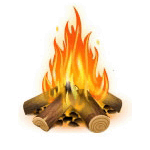 Итак, какова же тема нашего сегодняшнего урока: АЛГОРИТМОсновной этап урока: На экране изображен круг, в его центре появляется название темы. Остальное пространство разделено на секторы – пронумерованные, но пока не заполненные. Начиная с сектора 1, учитель спрашивает о чем в рамках данной темы могут узнать учащиеся, и вносит в сектор названия раздела темы. Ребята обдумывают, о каких аспектах темы пойдет речь на уроке. В результате применения этого метода в тетрадях учеников и на доске создается схема.Вопрос: Как вы думаете, о чем мы сегодня на уроке узнаем?Схема состоит из двух уровней по четыре сектора. Заполняется  1 уровень: Что такое АЛГОРИТМ? Кто придумал слово АЛГОРИТМ?Как можно записать АЛГОРИТМ? Примеры алгоритмов.Чтобы заполнить 2 уровень схемы, учащиеся разбиваются на 4 группы по 3 человека. Каждая группа должна воспользоваться своим источником информации: справочником, Интернетом или энциклопедией. Каждая группа ищет ответ на 1 вопрос. По жребиюУчитель вместе с учащимися заполняет схему.Кто может уже сейчас выйти к доске и проанализировав схему рассказать нам все об алгоритме…Проанализируйте схему, объясните, что нового вы узнали на уроке.
Если вы не готовы давайте это сделаем вместе…К доске выходит ученик и по схеме рассказывает об АЛГОРИТМЕ.Физ. МинуткаМожно ли эту физминутку назвать АЛГОРИТМОМ. Объясните почему?Выполнение практического задания на компьютерах.Практическая работа на сегодняшний урок тоже составлена в виде алгоритма:Открыть графический редактор Paint.Выбрать инструмент ПРЯМАЯ ЛИНИЯВыбрать цвет КРАСНЫЙВыбрать толщину линии СРЕДНЮЮВыполнить алгоритм.Посмотреть, что получится в результате выполнения алгоритма.Раскрасить рисунок.Алгоритм для выполнения:Начать выполнение алгоритма с красной точки. 2 клетки; 1 клетка;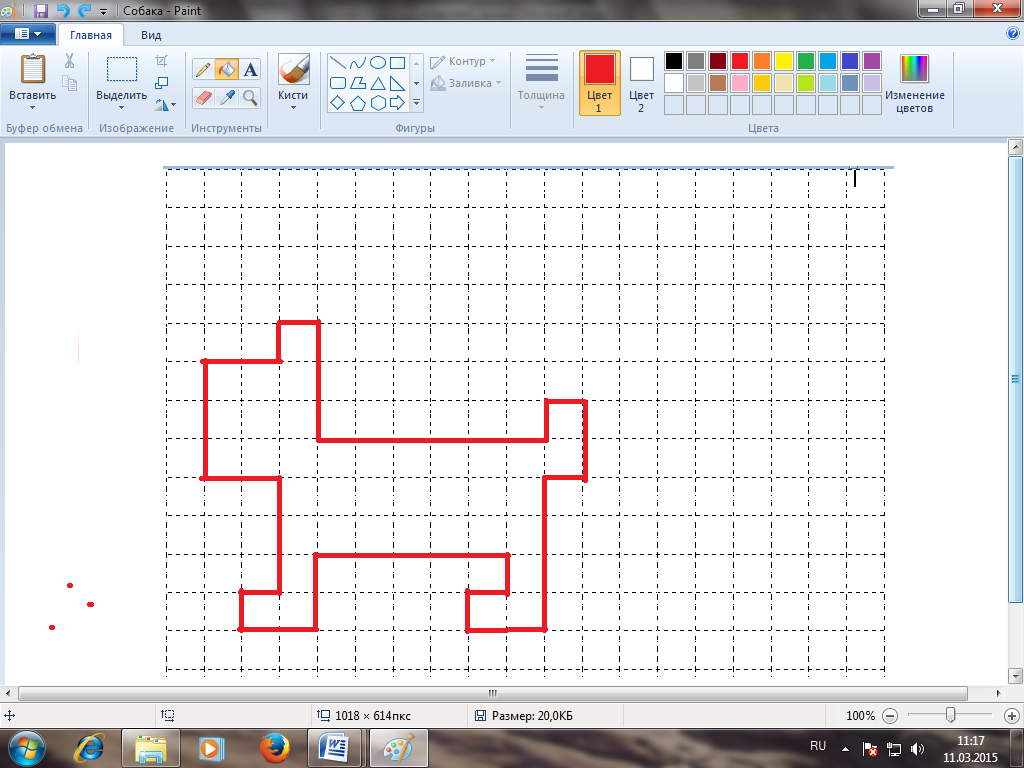  1 клетка; 3 клетки; 6 клеток; 1клетка; 1 клетка; 2 клетки; 1 клетка; 4 клетки; 2 клетки; 1 клетка; 1 клетка; 1 клетка; 5 клеток; 2 клетки; 2 клетки; 1 клетка; 1 клетка; 3  клетки; 2 клетки; 3 клетки.Подведение итогов:Для определения итогов урока на экран проецируется контур компьютера. Ученикам предлагается заполнить листочки, в которых нужно продолжить фразы:У меня получилось ….Хотелось бы узнать …Мне запомнилось …Я затруднился …Далее  заполненные листочки предлагается разместить внутри устройств компьютера:Монитор – если у вас все получилось и все было понятно;Клавиатура – если у вас остались вопросы, на которые мы не ответили на уроке Системный блок  Мышь Учитель анализирует …Если урок не понравился, то смайлик разместить за контуром…Я рада, что у вас все получилось и на уроке все было понятно, однако у нас еще остались вопросы на которые мы найдем ответы на последующих занятиях…Домашнее задание:Перед тем как мы закончим урок, каждому из вас приготовлено домашнее задание, оно находится на задней стенке монитора, встаньте аккуратно посмотрите за монитор и возьмите конвертик с домашним заданием.  (АЛГОРИТМ!!!) Дома вы внимательно его изучите и как можно более полно подготовите ответ на доставшийся вопрос.Спасибо за урок, до свидания!!!